附件4臺北市政府教育局106學年度第一學期防災教育宣導活動成果表承辦人：　　　　　　　　　主任：　　　　　　　　　　　校長：學校名稱臺北市私立華興高級中等學校日期時間日期時間9月8日120分鐘活動(講座)參與人數315活動主題消防安全設備及防火對策消防安全設備及防火對策消防安全設備及防火對策消防安全設備及防火對策主持人消防雙溪分隊活動內容摘要活動內容摘要活動內容摘要活動內容摘要活動內容摘要活動內容摘要活動內容摘要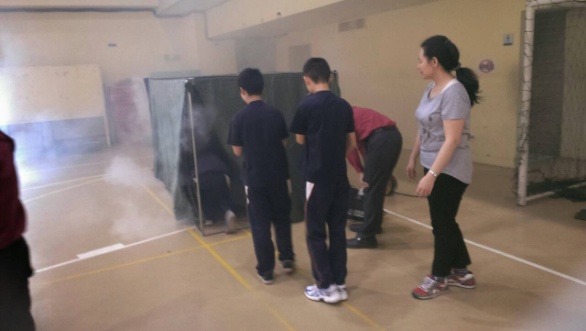 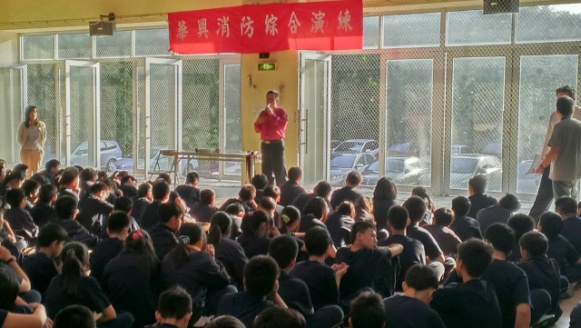 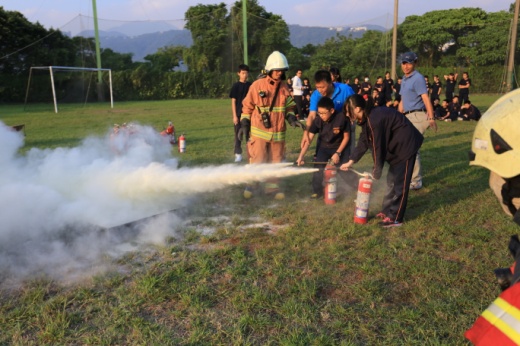 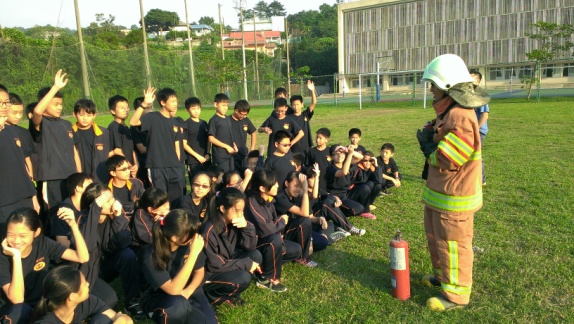 宣教活動照片宣教活動照片宣教活動照片宣教活動照片宣教活動照片宣教活動照片宣教活動照片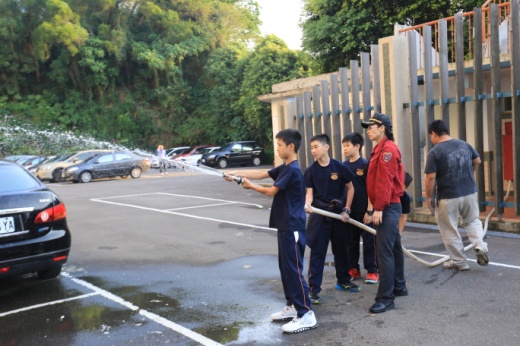 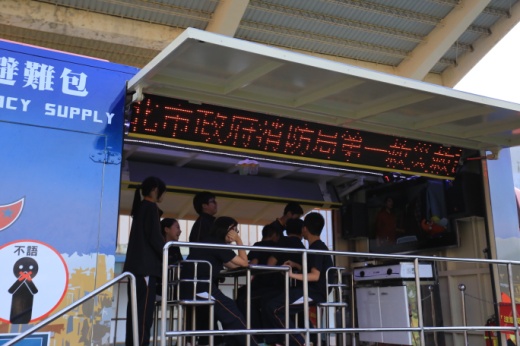 消防栓使用消防栓使用消防栓使用地震車體驗地震車體驗地震車體驗地震車體驗